 МУНИЦИПАЛЬНОЕ БЮДЖЕТНОЕ ОБЩЕОБРАЗОВАТЕЛЬНОЕ УЧРЕЖДЕНИЕ«СРЕДНЯЯ ОБЩЕОБРАЗОВАТЕЛЬНАЯ ШКОЛА №87»                                            Томская область город Северск                        План - конспект занятия                          «Страна #РДШ»					                  Разработала: педагог – организатор                                                              куратор Первичного отделения РДШ                                                             Загвоздкина Галина Геннадьевна                                                 2021 г.Тема занятия.«Деятельность общероссийской общественно – государственной детско-юношеской организация «Российское движение школьников».Раздел: «Первичное отделение РДШ»          Состав учебной группы.Учащиеся 12 – 13 лет в количестве 16 человек.Цель учебного занятия.Познакомить обучающихся с  деятельностью общественной государственной организацией Российское движение школьников.Задачи:Обучающие:- рассказать о деятельности РДШ и содержании работы его основных направлений; - проинформировать обучающихся об истории возникновения движения. Развивающие:- дать возможность выбора для реализации творческих способностей школьников.Воспитывающие:- вызвать желание стать членом РДШ. Форма учебного занятия.  Учебная игра.Форма организации работы.  Индивидуально - групповая.Образовательные технологии.- учебные;- здоровьесберегающие;	- игровые.Материально-техническое оснащение занятия.- кабинет;- 5 столов, 16 стульев; - компьютер, проектор, экран;- методические материалы (распечатка названий направлений, символов направлений РДШ, названия проектов РДШ); - атрибуты члена РДШ (значок, галстук, футболка, флаг).План занятия. Длительность занятия 30 мин.1. Приветствие.2. Организационный момент.3. Основная часть. Освоение новых знаний.4. Выполнение творческих заданий.5. Подведение итогов. Рефлексия.Ход занятия.Организационный момент.Педагог:- Здравствуйте, ребята! Я очень рада вас видеть. Сегодня я предлагаю вам отправиться вместе со мною в путешествие  в страну под названием #РДШ. Что же это за страна? И что означают эти три буквы. Сегодня мы на нашем занятии об этом узнаем. Но раз мы с вами отправляемся в путешествие, вам  для этого нужны  билеты. Я попрошу вас взять из коробки жетон понравившегося цвета, и занять места за столами согласно цвету  вашего жетона.Дети: Выбирают жетоны, рассаживаются за столы.Педагог:Ну, вот мы с вами и прибыли в страну #РДШ. У вас на столе лежат «Смайлики», если вам знакома расшифровка этих букв или вы, что – то слышали об этой стране, то в «Смайлике» №1  поставьте вместо носа,  восклицательный знак. Если вы ни чего об этом не знаете, поставьте знак вопроса. Молодцы!Дети: в «Смайликах» ставят знаки.2.Оснавная часть. Усвоение новых знаний.Педагог:На сегодняшний день в России действует более 427 тысяч молодежных и детских объединений. Итак, что же такое «РДШ»? Это общероссийская общественно – государственная детско-юношеская организация «Российское движение школьников». Организация, которая образована 29 октября 2015 года в соответствии с Указом  Президента РФ В.В. Путина, которая объединила 85 регионов России и школьников с 8 до 17 лет. И у каждого из вас есть возможность без труда попасть в эту организацию. Где кипит интересная жизнь школьников со всей России. Сегодня я познакомлю вас с деятельностью этого движения, и может уже завтра кто - то из вас станет ее полноправным участником.Перед вами на экране логотип РДШ.Логотип Российского движения школьников состоит из трех пересекающихся сфер, окрашенных в цвета триколора (белый, синий, красный). В центре логотипа располагается пересечение трех кругов, символизирующее единый подход к развитию направлений деятельности движения, гармоничное развитие качеств молодых людей и стремление к совершенству. И конечно книга, атрибут любого школьника и спутница его  знаний.Символика организации была выбрана по результатам всероссийского конкурса, участие в котором приняли более 1000 работ со всей страны.  Официальными атрибутами члена Российского движения школьников является:- галстук;- шеврон;- значок.Чем занимается Российское движение школьников? Работа строится на 4 ведущих направления деятельности РДШ: Первое направление «Личностное развитие»  - это культурно-образовательные программы, развитие детских творческих проектов, популяризация здорового образа жизни, профориентация.Данное направление состоит из трех поднаправлений: творчество, популяризация профессий и здорового образа жизни. - Выбирая творчество, вы можете попробовать себя в социальной, научной, технической, художественной деятельности.- Поднаправление «Популяризация профессий» ориентировано на расширение представлений о мире профессий. Здесь вы научитесь строить карьеру, разовьете способности к самоорганизации и самообразованию.- Участники поднаправления «Популяризация ЗОЖ» - это ребята, мечтающие быть здоровыми, сильными и красивыми. Вы можете присоединиться к этому направлению, показать свою спортивную подготовку и  принять участие в конкурсах. Выполнение творческого задания «Приседай с РДШ»Педагог:Что такое ЗОЖ – это в первую очередь активность, в личностном  направлении есть такой конкурс «Сила РДШ», где ребята отжимаются, прыгают на скакалке и приседают на время. Вот и мы с вами попытаемся уже  сейчас принять участие в этом конкурсе. Для этого нужно всей командой встать в круг, держа друг друга за руки,  и за 15 секунд одновременно присесть. Считается только число коллективных приседаний. Затем все вместе (не размыкая) поднимаем руки и скандируем: «РДШ – за здоровый образ жизни!» Дети: Выполняют задание на время. Педагог:Представляю вам, «Военно-патриотическое направление».Цель движения - вызвать интерес у ребят к географии и истории России, к ее народам, героям, выдающимся ученым и полководцам. Это и юные инспектора движения, юные пограничники, юные спасатели, а также работа в военно-патриотических клубах, участие в военно – патриотических играх и квестах. Участники военно-патриотических клубов глубоко понимают, что такое любовь к Родине, знают историю своего края и страны, ценят традиции своего народа и уважают национальных героев.Выполнение творческого задания «Знатоки истории».Педагог:- А сейчас, ребята, предлагаю вам проверить ваши знания по истории России.Дети: Отвечают на вопросы викториныВопросы викторины: - Какую кашу полководец Суворов считал богатырской? (гречневую).- Какому русскому полководцу принадлежат эти известные высказывания:«Пуля – дура, штык – молодец», «Сам погибай, а товарища выручай», «Тяжело в учении – легко в бою» (Александру Васильевичу  Суворову).- Кого во время Великой отечественной войны называли ночными ведьмами? (588-й ночной легкобомбардировочный женский  авиационный полк).- Где впервые зажжен «Вечный огонь»? (Впервые вечный огонь был зажжен в Париже у Триумфальной арки на могиле Неизвестного солдата, в которой были похоронены останки погибшего в боях  Первой мировой войны француза. Пламя памяти горит в Париже с 28 января 1921 года).- Кто во время второй мировой войны зачитывал сообщение «от Советского информбюро»?  (диктор Юрий Левитан).Молодцы, вы  отлично справились с этим заданием.Педагог:А на экране у нас направление  «Гражданская активность» – это изучение истории родного края, поисковая работа, краеведение, воспитание культуры безопасности среди детей и подростков. Сюда входит вся деятельность добровольцев: волонтерство, социальные акции, экологические проекты и акции, создание школьных музеев.Выполнение творческого задания «Деятельность волонтенров».Педагог:Ваша задача на этом этапе, вспомнить о каких акциях, где принимают участие волонтеры, вы слышали, в каких акциях вы сами или ваша школа принимала участие.Здорово, молодцы!Дети:Рассказывают о своих знаниях и опыте в области добровольчества.Педагог:Представляю вам четвертое «Информационно – медийное направление»  - это поиск новых каналов коммуникации с молодёжью, подготовка детского информационного контента, создание школьных газет, съемки роликов, освещение в СМИ, работа в соцсетях.Выполнение творческого задания «Коллективное селфи».Педагог:И сейчас, мы попробуем с вами поработать в социальной сети Вконтакте. Вам необходимо взять свои телефоны и сделать общее селфи своей команды. И выложить на своей странице под хештегом Страна РДШ, указав цвет вашей команды.Дети:Делают фото и выкладывают в социальные сети.Педагог: Сделали? Молодцы! Вот уже сегодня, мы с вами  сделали свою страничку нашего занятия  в соц. сети.Педагог:А теперь давайте закрепим все услышанное сегодня на занятии. У вас на столе есть лист, на котором прописаны 4 направления РДШ, и есть конверт, в  котором  лежат символы этих направлений, разложите их согласно направлениям. Справились? Здорово.Дети:Размешают символы направлений РДШ, под названиями.Педагог:Как же можно принять участие в этих направлениях. Для этого вам нужно зайти на официальный РДШ, зарегистрироваться, и оформить свой личный кабинет. В котором,  вы сможете подавать заявки на участие в проектах, акциях РДШ.  Вы можете участвовать как командой, так и индивидуально. А если вы потерялись в информации на сайте РДШ, в Томской области уже во многих школах  есть первичные отделения РДШ. Где вам помогут сориентироваться в жизни страны РДШ и вступить в члены Российского движения школьников. Какие же проекты предлагает РДШ? Выполнение творческого задания «Проекты РДШ».Педагог:На столе у вас есть конверт «Проекты и акции РДШ». Попробуйте разложить эти проекты по направлениям. Дети:Раскладывают распечатанные названия проектов по направлениям. Педагог:Давайте проверим, как вы справились с заданием. А какие из предложенных проектов вам больше всего понравились? Как вы думаете, что предлагается в этих проектах и акциях сделать ребятам. Дети:Отвечают на вопросы педагога.Педагог:Так хорошо. Но, я вам сегодня не открою тайну этих проектов, я хочу, чтобы вы сами зашли на сайт РДШ, нашли их, познакомились,  и приняли в них участие. А за участие в своих проектах и победы РДШ дарит подарки бесплатные путевки в детские лагеря «Смена» г. Анапа, всероссийские лагеря «Орленок» и «Артек». А еще ребята приезжают в город Москву для участия в праздниках и мероприятиях РДШ. Ребята из моей команды за активное участие в проектах и мероприятиях РДШ уже дважды побывали на Зимнем фестивале в г. Москва.          3.Подведение итогов. Рефлексия.Педагог:Ну, что же давайте подведем итоги нашей встречи. Если вам понравилось путешествие по стране РДШ и вы, открыли для себя новые творчески возможности на «Смайлике» № 2 поставьте свой носик  в виде восклицательного знака, ну а если, вам так и ничего из нашего занятия не удалось узнать о стране РДШ, поставьте вопрос.Дети:Отмечают свои эмоции, полученные на занятии в «Смайликах».Педагог:И в  завершении  сегодняшней нашей встречи я   хочу  вам раздать вот эти буклеты. С информацией о детско-юношеской организации «Российское движение школьников». Если у вас остались ко мне вопросы, задавайте.Дети:По необходимости задают вопросы.Педагог:  Очень надеюсь, что после нашего занятия ряды РДШ пополнятся вами, и в ближайшем будущем вы станете победителями и участниками проектов, и мы с вами встретимся на каком – нибудь крутом мероприятии от РДШ. Спасибо вам за участие. Удачи!  Приложение 1«Символы направлений»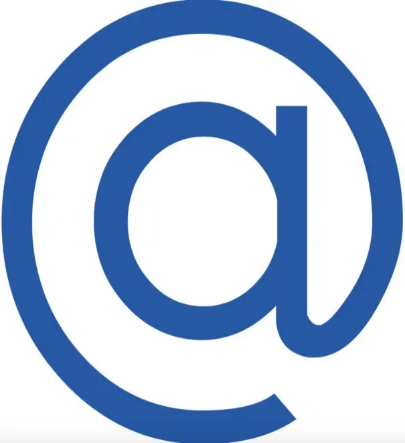 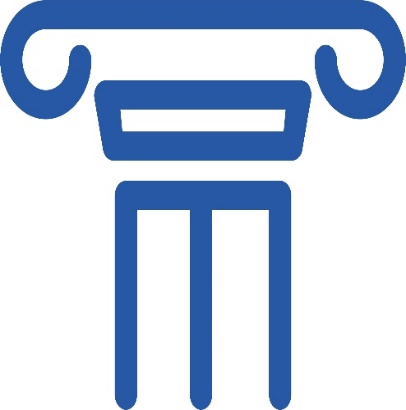 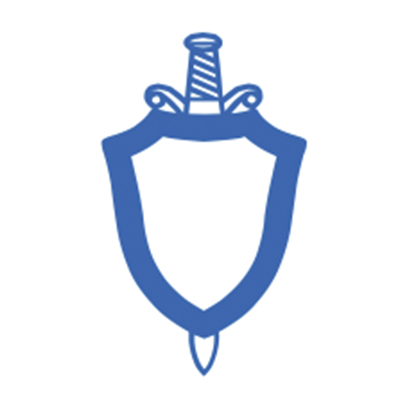 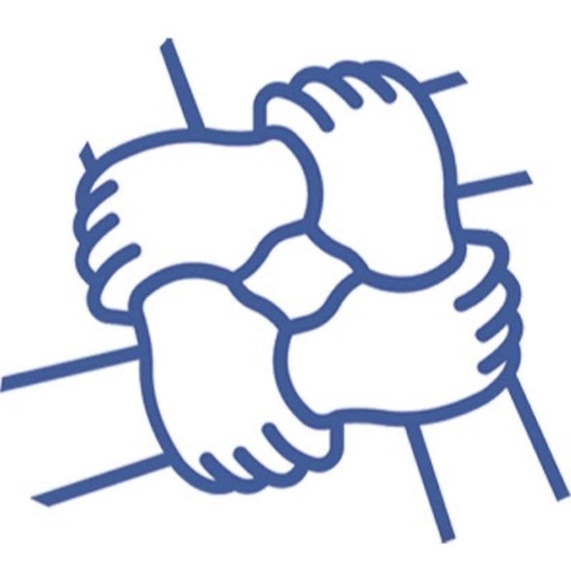 Приложение 2«Направления РДШ»Приложение 3«Проекты РДШ»Всероссийский проект «Шеф в школе»
Всероссийский проект «Медиацентры РДШ»
Всероссийский проект «Продрон»
Всероссийский проект "В Порядке"
Всероссийский проект "Лига решений"
Всероссийский проект «Информационная культура и безопасность»
Всероссийский конкурс "На старт, эко - отряд!" 
Всероссийский проект «Академия гражданина»
Всероссийский конкурс "Страницы Великой Победы"
Всероссийский конкурс "Здоровое движение"
Военно-спортивные игры «Зарничка», «Зарница», «Орленок»
Всероссийский проект «Сила РДШ»
Всероссийский конкурс «Добро не уходит на каникулы»Приложение 4«Смайлик»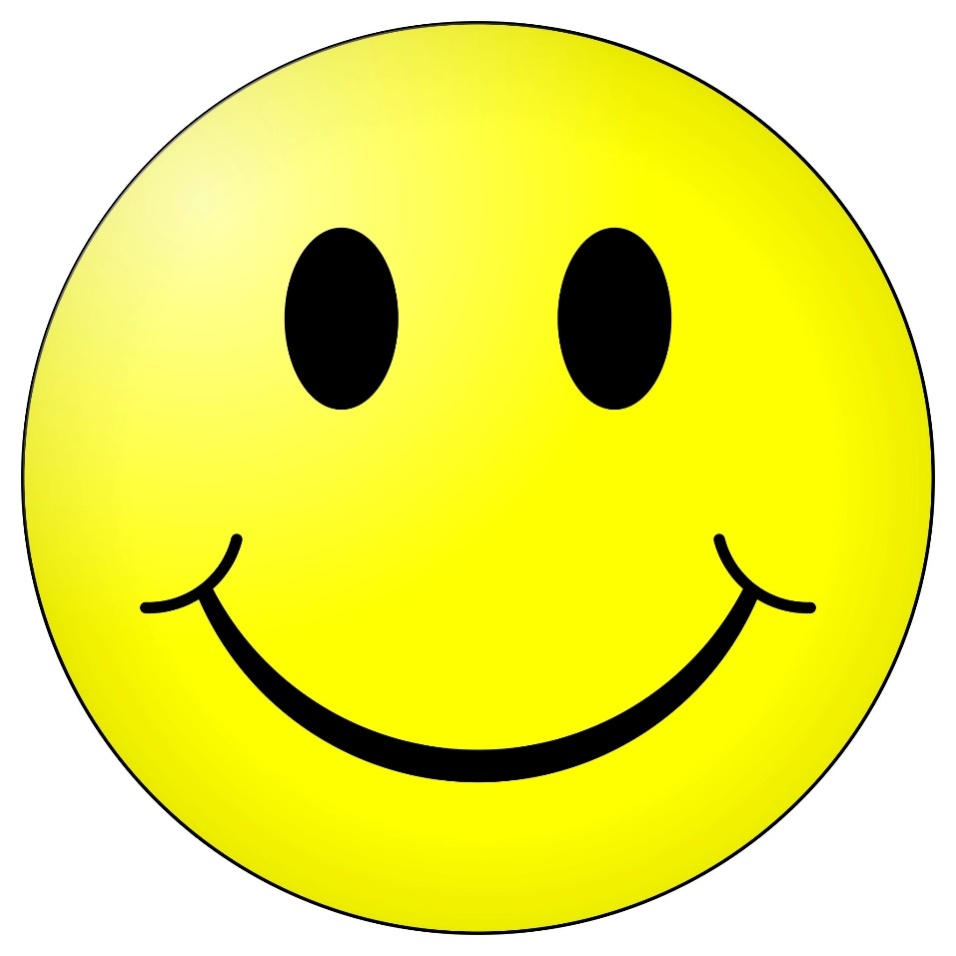  Приложение 5   « Буклет»             «Личностное развитие»«Военно-патриотическое направление»«Гражданская активность»«Информационно – медийное»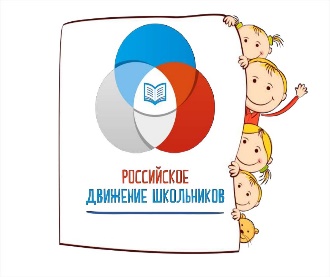 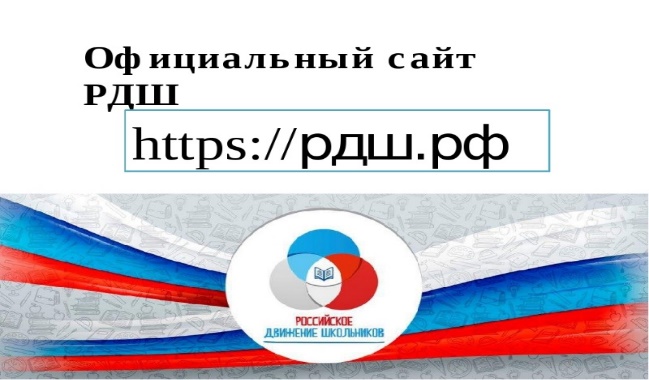            РДШ Томская область                       https://vk.com/skm70       РДШ Томская область                     https://vk.com/skm70         РДШ Томская область                       https://vk.com/skm70        РДШ Томская область                       https://vk.com/skm70   